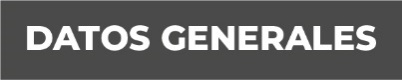 Nombre María Guadalupe Martínez ReyesGrado de Escolaridad Licenciatura en DerechoCédula Profesional 9998357Teléfono de Oficina 2292137449Correo Electrónico Formación Académica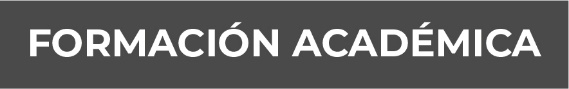 Año 2012-2015Universidad Mexicana (UNIMEX)T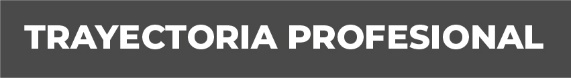 Diciembre 2013- Noviembre 2014Oficial Secretario en Playa Vicente Ver.,Procuraduria General de Justicia del EdoNoviembre 2014-Junio 2017Oficial secretario en Tierra Blanca, Ver.Junio 2017-Diciembre 2019Fiscal Unidad Integral de Procuración de Justicia del Edo.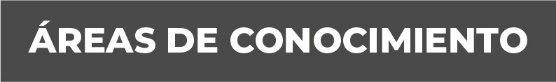  ConocimientoDerecho PenalDerecho CivilDerecho Constitucional